§5192.  Nonresident partner -- adjusted gross income from sources in this State1.  General.  In determining the adjusted gross income of a nonresident partner of any partnership, there shall be included only that part derived from or connected with sources in this State of the partner's distributive share of items of partnership income, gain, loss and deduction entering into his federal adjusted gross income, as such part is determined under regulations prescribed by the assessor in accordance with the general rules in section 5142.[P&SL 1969, c. 154, §F1 (NEW).]2.  Itemized deductions.  If a nonresident partner of any partnership elects to itemize his deductions in determining his tax liability to this State, there shall be attributed to him his distributive share of partnership items of deduction from federal adjusted gross income.[PL 1985, c. 783, §32 (AMD).]3.  Special rules as to sources in this State.  In determining the sources of a nonresident partner's income, no effect shall be given to a provision in the partnership agreement which:A.  Characterizes payments to the partner as being for services or for the use of capital, or allocated to the partner, as income or gain from sources outside this State, a greater proportion of his distributive share of partnership income or gain than the ratio of partnership income or gain from sources outside this State to partnership income or gain from all sources except as authorized in subsection 5; or  [P&SL 1969, c. 154, §F1 (NEW).]B.  Allocates to the partner a greater proportion of a partnership item of loss or deduction connected with sources in this State than his proportionate share, for federal income tax purposes, of partnership loss or deduction generally, except as authorized in subsection 5.  [P&SL 1969, c. 154, §F1 (NEW).][P&SL 1969, c. 154, §F1 (NEW).]4.  Partner's modifications.  Any modification described in section 5122, subsection 1 and 2, which relates to an item of partnership income, gain, loss or deduction, shall be made in accordance with the partner's distributive share, for federal income tax purposes of the item to which the modification relates, but limited to the portion of such item derived from or connected with sources in this State.[PL 1979, c. 541, Pt. A, §234 (AMD).]5.  Alternate methods.  The assessor may, on application, authorize or may require the use of such other methods of determining a nonresident partner's portion of partnership items derived from or connected with sources in this State, and the modifications related thereto, as may be appropriate and equitable, on such terms and conditions as he may require.[P&SL 1969, c. 154, §F1 (NEW).]6.  Application of rules for resident partners to nonresident partners.  A nonresident partner's distributive share of items of income, gain, loss or deduction shall be determined under section 5191, subsection 1. The character of partnership items for a nonresident partner shall be determined under section 5191, subsection 2. The effect of a special provision in a partnership agreement, other than a provision referred to in subsection 3, having as a principal purpose the avoidance or evasion of tax under this Part shall be determined under section 5191, subsection 3.[PL 1979, c. 541, Pt. A, §235 (AMD).]SECTION HISTORYP&SL 1969, c. 154, §F1 (NEW). PL 1979, c. 541, §§A234,A235 (AMD). PL 1985, c. 783, §32 (AMD). The State of Maine claims a copyright in its codified statutes. If you intend to republish this material, we require that you include the following disclaimer in your publication:All copyrights and other rights to statutory text are reserved by the State of Maine. The text included in this publication reflects changes made through the First Regular and First Special Session of the 131st Maine Legislature and is current through November 1, 2023
                    . The text is subject to change without notice. It is a version that has not been officially certified by the Secretary of State. Refer to the Maine Revised Statutes Annotated and supplements for certified text.
                The Office of the Revisor of Statutes also requests that you send us one copy of any statutory publication you may produce. Our goal is not to restrict publishing activity, but to keep track of who is publishing what, to identify any needless duplication and to preserve the State's copyright rights.PLEASE NOTE: The Revisor's Office cannot perform research for or provide legal advice or interpretation of Maine law to the public. If you need legal assistance, please contact a qualified attorney.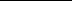 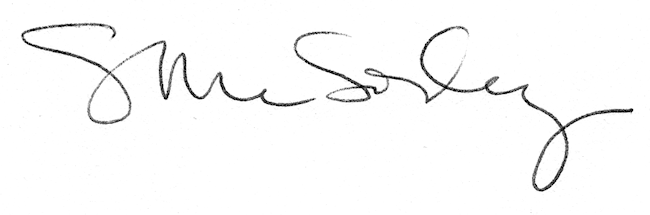 